Załącznik nr 3 do Zasad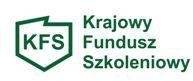 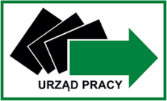 KARTA OCENY MERYTORYCZNEJ WNIOSKU O DOFINANSOWANIE KSZTAŁCENIA USTAWICZNEGO PRACOWNIKOW I PRACODAWCY W RAMACH KRAJOWEGO FUNDUSZU SZKOLENIOWEGONazwa i adres pracodawcy: …………………………………………………………….					   		 		  ……………………………………………………............					   				  ……………………………………………………...........*niepotrzebne skreślićUWAGI KOMISJI:…………………………………………………………………………………………………………………………………………………………………………………………………………………………………………………………………………………………………………………………………………………………………………………………………………………………………………………………………………………………………………………………………………………………………………………………………………………………………………………………………………………………………………………………………………………………………………………………………………………………………………………………………………………………………………………………………………………………………………Ocena wnioskupozytywna – przekazany do realizacjipozytywna – odmowa realizacji z uwagi na rozdysponowanie środków finansowychnegatywna – brak realizacjidata…………………..Decyzja  Dyrektora PUP………………………………………………………………………………………………………………………………………………………………………………………………………………………………………………………………………………………………………………………………………………………………………………………………………………………………………………………………………………………………………………………………..data i podpis Dyrektora PUPLp.Nazwa kryteriumLiczba przyznanych punktówLiczba przyznanych punktów1.Zgodność kompetencji nabywanych przez uczestników kształcenia ustawicznego z potrzebami lokalnego lub regionalnego rynku pracyzgodne101.Zgodność kompetencji nabywanych przez uczestników kształcenia ustawicznego z potrzebami lokalnego lub regionalnego rynku pracyniezgodne02.Koszty usługi kształcenia ustawicznego wskazanej do sfinansowania ze środków KFS w porównaniu z kosztami podobnych usług dostępnych na rynku (w sytuacji kiedy na rynku nie występują inne porównywalne oferty kształcenia, przez co niemożliwe będzie ustalenie średniej ceny rynkowej, dotyczącej kształcenia w danym zakresie, przedstawione we wniosku koszty Urząd uzna za porównywalne ze średnią ceną rynkową)niższe (poniżej 80% ceny rynkowej)102.Koszty usługi kształcenia ustawicznego wskazanej do sfinansowania ze środków KFS w porównaniu z kosztami podobnych usług dostępnych na rynku (w sytuacji kiedy na rynku nie występują inne porównywalne oferty kształcenia, przez co niemożliwe będzie ustalenie średniej ceny rynkowej, dotyczącej kształcenia w danym zakresie, przedstawione we wniosku koszty Urząd uzna za porównywalne ze średnią ceną rynkową)porównywalne ( do 20% poniżej lub powyżej ceny rynkowej)52.Koszty usługi kształcenia ustawicznego wskazanej do sfinansowania ze środków KFS w porównaniu z kosztami podobnych usług dostępnych na rynku (w sytuacji kiedy na rynku nie występują inne porównywalne oferty kształcenia, przez co niemożliwe będzie ustalenie średniej ceny rynkowej, dotyczącej kształcenia w danym zakresie, przedstawione we wniosku koszty Urząd uzna za porównywalne ze średnią ceną rynkową)wyższe03.Posiadanie przez realizatora usługi kształcenia ustawicznego certyfikatów jakości oferowanych usługwszyscy realizatorzy kształcenia ustawicznego posiadającertyfikaty.103.Posiadanie przez realizatora usługi kształcenia ustawicznego certyfikatów jakości oferowanych usługczęść realizatorów posiada certyfikatyilość pkt przyznawana proporcjonalnie do ilości realizatorów kształcenia ustawicznego i posiadanychcertyfikatówżaden z realizatorów nieposiada certyfikatów0organizatorzy wszystkich planowanych działań w ramach kształcenia ustawicznego posiadają dokument na podstawie którego prowadzą pozaszkolne formy kształcenia4.organizatorzy wszystkich planowanych działań w ramach kształcenia ustawicznego posiadają dokument na podstawie którego prowadzą pozaszkolne formy kształcenia104.Posiadanie przez realizatora usługi kształcenia ustawicznego dokumentu na podstawie którego prowadzi on pozaszkolne formy kształcenia (np. wpis do ewidencji szkól i placówek niepublicznych, wpis do Rejestru Instytucji Szkoleniowych właściwego  Wojewódzkiego Urzędu Pracy, zapisy informujące o świadczonych usługach w zakresie edukacji pozaszkolnej,  w aktach prawnych, statucie, regulaminie, PKD: 85.5)organizatorzy wszystkich planowanych działań w ramach kształcenia ustawicznego posiadają dokument na podstawie którego prowadzą pozaszkolne formy kształcenia4.Posiadanie przez realizatora usługi kształcenia ustawicznego dokumentu na podstawie którego prowadzi on pozaszkolne formy kształcenia (np. wpis do ewidencji szkól i placówek niepublicznych, wpis do Rejestru Instytucji Szkoleniowych właściwego  Wojewódzkiego Urzędu Pracy, zapisy informujące o świadczonych usługach w zakresie edukacji pozaszkolnej,  w aktach prawnych, statucie, regulaminie, PKD: 85.5)w innym przypadku punktacja będzie liczona proporcjonalnie do max liczby punktów5.Plany dotyczące dalszego zatrudnienia osób, które będą objęte kształceniem ustawicznymbrak planów05.Plany dotyczące dalszego zatrudnienia osób, które będą objęte kształceniem ustawicznymwykazanie i opisanie planów w sposób 
mało wyczerpujący i nieskonkretyzowany55.Plany dotyczące dalszego zatrudnienia osób, które będą objęte kształceniem ustawicznymwykazanie i opisanie planów w sposób wyczerpujący i jednoznaczny10RAZEM:RAZEM:RAZEM:Wnioskodawca spełnia warunki do uzyskania pomocy de minimis zgodnie z rozporządzeniem Komisji EuropejskiejWnioskodawca spełnia warunki do uzyskania pomocy de minimis zgodnie z rozporządzeniem Komisji EuropejskiejWnioskodawca spełnia warunki do uzyskania pomocy de minimis zgodnie z rozporządzeniem Komisji EuropejskiejTAK / NIE*Możliwość sfinansowania ze środków KFS działań określonych we wniosku z uwzględnieniem limitówMożliwość sfinansowania ze środków KFS działań określonych we wniosku z uwzględnieniem limitówMożliwość sfinansowania ze środków KFS działań określonych we wniosku z uwzględnieniem limitówTAK / NIE*Lp.Członkowie KomisjiPodpis1.2.3.